Здравствуйте уважаемые студенты группы 2-3! Мы продолжаем дистанционное обучение.  Мы с вами на занятиях изучали «Функции» в табличном редакторе. Давайте с вами вспомним MS Excel в тетради.Задание1. 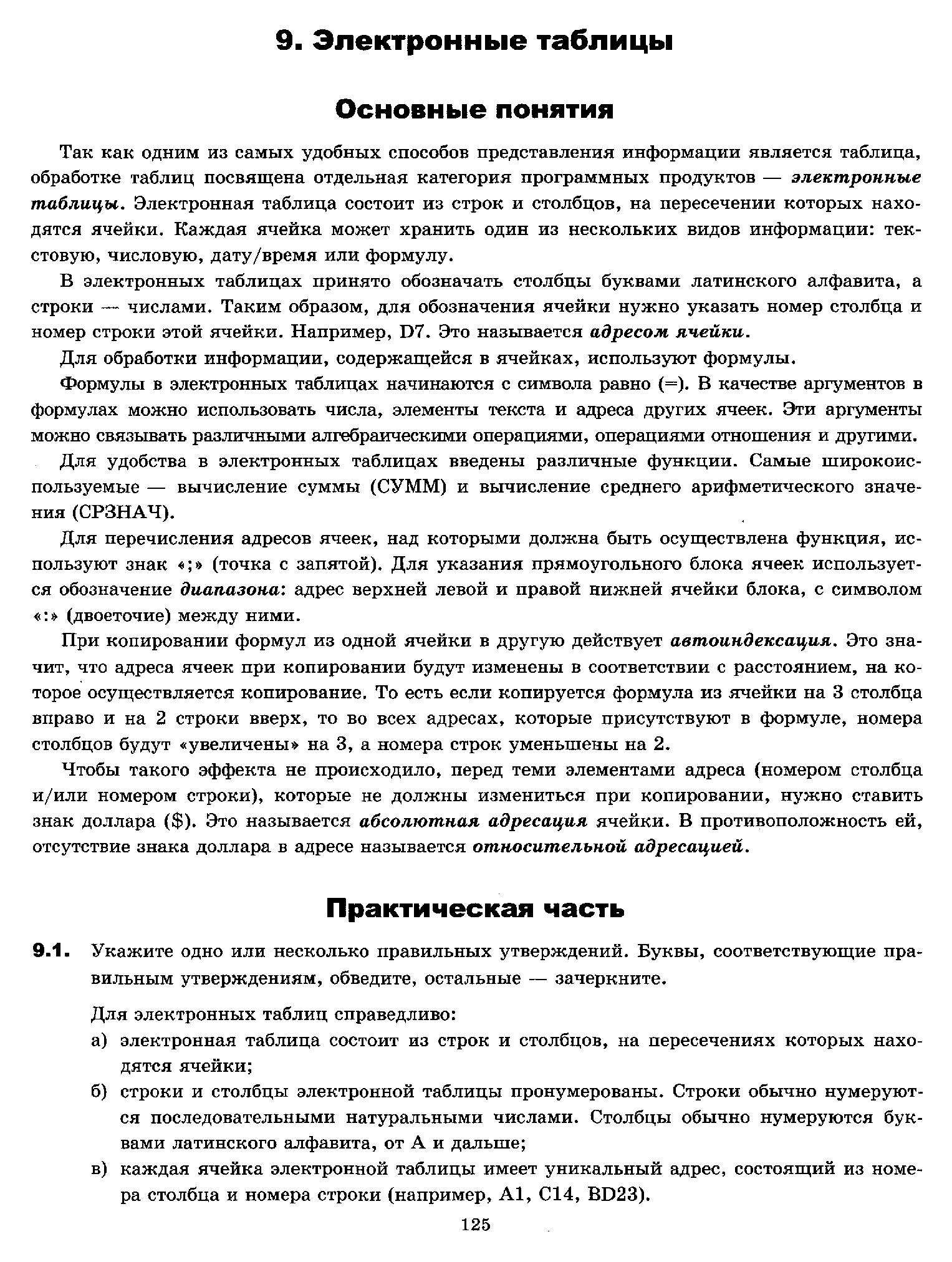 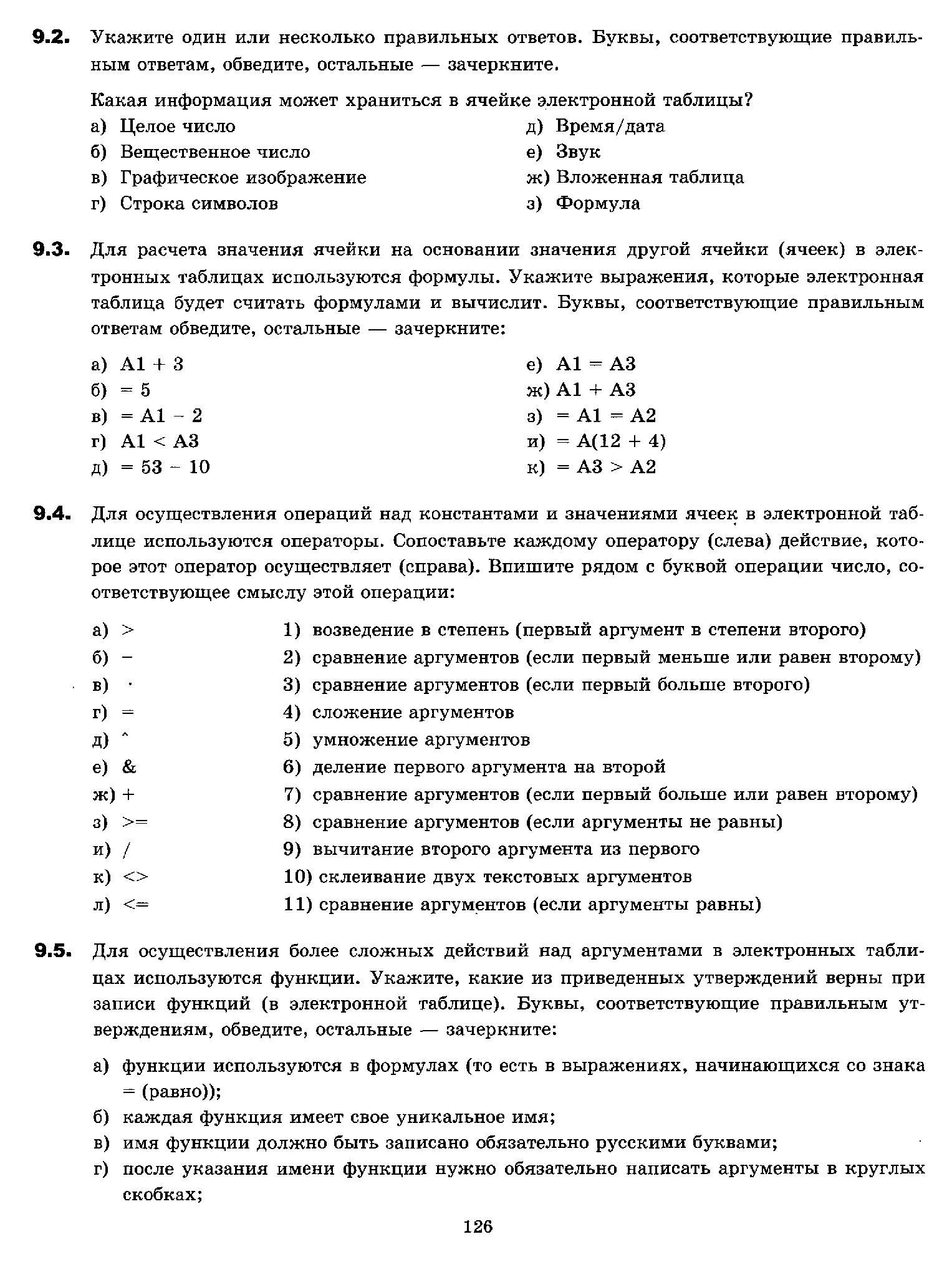 Задание 2В табличном редакторе построить таблицыЯнварьФевральМартПолучить средние, минимальное и максимальное  значения показателей погоды за квартал Результирующая таблица должна иметь вид:Вам необходимо предоставить конспект и ответить на вопросы.Все выполненные задания отправить  до 23.04.20г. до 18 00 по адресу: leshenko410@mail.ru.ГородТемператураДавлениеОсадкиМосква-12768168Петербург-14750145Томск-3578590Псков-8760146Омск-2476599ГородТемператураДавлениеОсадкиМосква-1076568Петербург-1276445Томск-2578590Псков-976046Омск-2076599ГородТемператураДавлениеОсадкиМосква-174068Петербург-274470Томск-1774872Псков075274Омск-1075676ГородСредняя температураСреднее давлениеСредние осадкиМаксимальное значение температуры Минимальное значение давления